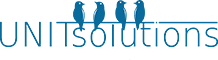 Исх. 21-07-2016дата:21 июля 2016 г.Куда:  Федеральная антимонопольная служба125993, г. Москва, ул. Садовая-Кудринская, д. 11От кого: ООО «ТД Юнитсолюшнс»107113, г. Москва, ул. Маленковская, д. 14, корп. 3, пом. 4Жалоба на действия Заказчика.Заказчик: ГОСУДАРСТВЕННОЕ КАЗЁННОЕ УЧРЕЖДЕНИЕ "УПРАВЛЕНИЕ ГРАЖДАНСКОЙ ЗАЩИТЫ И ПРОТИВОПОЖАРНОЙ СЛУЖБЫ ЧУКОТСКОГО АВТОНОМНОГО ОКРУГА"Место нахождения: Российская Федерация, 689000, Чукотский АО, Анадырь г, ЛЕНИНА, 59Почтовый адрес: Российская Федерация, 689000, Чукотский АО, Анадырь г, ЛЕНИНА, 59.Адрес электронной почты: andreev@spas.stkom.net.Телефон: 8-42722-24792;Номер тел/факса: 8-42722-24792Ответственное должностное лицо заказчика: Андреев Дмитрий Владимирович.Участник: Общество с ограниченной ответственностью "Торговый Дом Юнитсолюшнс"ИНН: 7718156078Почтовый адрес: 107113, г. Москва, ул. Маленковская, д. 14, корп. 3, пом. 4Юридический адрес: 107113, г. Москва, ул. Маленковская, д. 14, корп. 3, пом. 4Телефон: +7 (495) 698-63-89Факс: отсутствуетАдрес электронной почты: sales@unitsolutions.ruКонтактное лицо: Штишевский Леонид ЮрьевичАдрес официального сайта на котором размещена информация о закупке: www.zakupki.gov.ru  Номер извещения: № 0388200000216000020Наименование закупки: запрос котировок на поставку системы видеоконференцииДата опубликования извещения о проведении электронного аукциона: 13.07.2016. Обжалуемые действия:13.07.2016 г. на официальном сайте Российской Федерации для размещения информации о размещении заказов было опубликовано извещение № 0388200000216000020  о проведении запроса котировок на поставку системы видеоконференции.Заказчиком были установлены требования, которые ограничивают конкуренцию, и тем самым нарушают антимонопольное законодательство РФ, а именно: В Техническом задании Заказчик указывает требование: «Комплектация Кодек Polycom RealPresence Group 310, камера Polycom EagleEye Acoustic, пульт ДУ, кабель HDMI 1.8 м, кабель CAT 5E LAN 3.6 м, кабель HDCI/Mini-HDCI 3 м, кабель питанияВес брутто - 1 кгТехническая поддержка».Установление данного требования нарушает пп.1 п.1 ст.33 Федерального закона «О контрактной системе в сфере закупок товаров, работ, услуг для обеспечения государственных и муниципальных нужд» (далее – Закон о контрактной системе): «…В описание объекта закупки не должны включаться требования или указания в отношении товарных знаков, знаков обслуживания, фирменных наименований, патентов, полезных моделей, промышленных образцов, наименование места происхождения товара или наименование производителя, а также требования к товарам, информации, работам, услугам при условии, что такие требования влекут за собой ограничение количества участников закупки…».Заказчик указывает конкретный торговый знак Polycom, при этом не указав слова «или эквивалент», как этого требует Закон о контрактной системе, т.е. никакие другие производители оборудование принять участие в запросе котировок не смогут. Таким образом, Заказчик нарушает антимонопольное законодательство и незаконно ограничивает конкуренцию.На основании вышеизложенного, ООО «ТД Юнитсолюшнс» просит:1.Рассмотреть данную жалобу по существу и признать жалобу обоснованной;2.Выдать Заказчику предписание об устранении допущенных нарушений;3.Отменить запрос котировок № 0388200000216000020;4.Провести повторный запрос котировок по данной закупке с соблюдением норм антимонопольного законодательства.Приложения: 1.Извещение о проведении электронного аукциона;2. Решение №2 от 17 февраля 2016 г. о назначении Генерального директора.Генеральный директорООО «ТД Юнитсолюшнс»                     ______________________ Штишевский Л.Ю.